       Vocabulary Learning Homework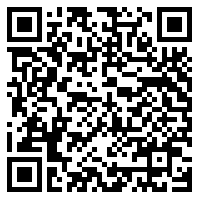 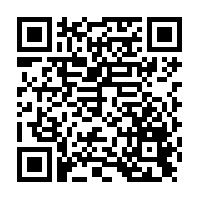       Year 9 French – Term 2.1 Week 4Part 1: Practise on Quizlet for 15 minutes. Do the following tasks: Write (both translating into English and into French); Spell (hear & type); Test (all questions).Parts 2-4 will take about 15 minutes. Part 2: Listen and repeat the word, then spell it in French, then write it in English. Access your audio file here (or scan the QR code above).	Part 3a) Word substitution: Click on the box next to all the words that could fill the gap to form a grammatically correct sentence with a sensible meaning.Part 3b) Associations: Click on the box next to the word that is most closely connected with the word in bold. 
Part 3c) Antonyms: Click on the box next to the word that has the opposite meaning to the word in bold.Part 4: Speaking

Before you start Part 4, go to: vocaroo.com. It will open in a new tab. Click the red record button, then come back to this list of words.Say the French for the words below. Remember to say the word for ‘the’ if needed.Now go back to the Vocaroo window. Click on the red button. Click on "Save & Share". Copy & paste the URL for your Vocaroo recording here:Spell itWrite it in EnglishSpell itWrite it in English16273849510[blank][blank]1) La femme va ________ le sac.4) J’habite au __________.blesserCanadajeterle sensconnaîtrela mersavoirQuébec2) L’homme explique ___________ soixante fois.5) La fille aime ____________ sa mère.la merdoncle senstellementla soifl’envie (f)l’heurel’amour (m)3) Je vais demander __________.6) Il va __________ le livre sur la table.la peursavoirle prixlaisserla merblesserl’envie (f)jeter7) L’homme est __________.8) Elle a __________ ans.cinquantemidiquébécoissoixantechaudquarantecanadiendonc1) la mer5) beaucoupla chansonfroidfroidtellementla soifl’envie (f)le fleuvemidi2) blesser6) acheter le professeurl’amour (m)l’endroit (m)le prixl’hôpital (m)la chansonles gens le groupe3) comprendre7) l’envie (f)l’envie (f)le senslaisserla peurtortvouloirle sensle chemin4) laisser8) la musique l’endroit (m.)la merla raisonles gensle portablela chansonla chansonmidi1) laisser2) chaudconnaîtrela peurblesserfroidemporterminuitsortirla faim1sense, meaning6desire2sea7so much, so many3love8price4to hurt, hurting9to leave behind, leaving behind 5to throw, throwing10[blank]